西南医科大学2022年诚聘海内外英才西南医科大学是四川省省属普通高等院校，坐落在川滇黔渝结合部的泸州。泸州，是“国家历史文化名城”“全国双拥模范城”“国家卫生城市”“中国优秀旅游城市”“国家森林城市”“国家园林城市”“全国文明城市”。泸州，是一座大美之城，主城区被长江、沱江两江环抱，“江在城中，江城互融”。泸州，是一座闻名于世的酒城，风过泸州带酒香，是浓香型白酒发源地，拥有泸州老窖和郎酒两朵“中国名酒之花”。泸州，是一座红色之城，有着光荣的红色历程，朱德“护国讨袁”在泸州战斗生活5年，刘伯承指挥的泸顺起义是中国共产党武装起义的先声，红军“四渡赤水”三渡在泸，书写了毛泽东军事生涯的得意之笔。泸州，是一座通达之城，建成高速公路5条，通车里程居四川第3位；绵泸高铁于2021年7月通车，泸州可直达成都、西安、郑州、上海、广州等地；已全面动工的渝昆高铁与规划中的蓉遵高铁在泸州交差而过；泸州云龙机场是四川第三大航空港，全国民航中型机场，当前通航点已达50个，涵盖国内全部一线城市、重要的省会城市和旅游城市。泸州，是一座宜居之城，全市森林覆盖率50.8%，城市建成区绿地率40%，中心城区建成开放公园43个，形成了“300米见绿、500米见园”的城市生态格局。教育医疗资源优质，有西南医科大学等7所普通高等院校，有“三甲”医疗机构6家，医疗卫生资源和条件居四川省第2位，正在建设区域医药健康中心。西南医科大学现有忠山、城北两个校区，占地2011亩。学校下设20个院（系），有在校本科生、研究生、留学生等约两万人。图书馆馆藏资源丰富，有纸质文献164.3 万册，电子文献246余万册，订有中外文纸质期刊1028种，能充分满足师生阅读、学习需求。学校学科门类较为齐全，学科特色突出。临床医学、药学是四川省一流建设学科。临床医学、药理学与毒理学进入ESI全球排名前1%，其中临床医学在ESI全球排名前1%机构中位列45.21%。现有博士学位授权学科1个，硕士学位授权一级学科7个、硕士学位授权二级学科2个、硕士专业学位授权点9个，涵盖医学、理学、管理学、法学、教育学5个学科门类。有普通本科专业32个，涵盖7个学科门类；有国家级、省级一流本科专业建设点12个、国家级特色专业3个、省级特色专业3个、省级应用型示范专业5个，大力推进“医工、医理、医文”结合，构建了覆盖“生命全周期，健康全过程”的医学专业教育体系。学校拥有教育部重点实验室、四川省重点实验室等省部级以上科研平台33个和35个省、厅级科研团队，是“四川2011心血管疾病防治协同创新中心”牵头单位。2017-2021年，学校获批各级各类科研项目4427项，其中省部级及以上科研项目493项; 获省部级以上科技成果奖45项，其中国家科技进步奖二等奖1项。学校先后与25个国家和地区建立了对外合作交流关系，并多次成功举办国际学术会议，建成了中国-葡语系国家和地区中医药国际合作基地。先后为巴基斯坦、印度、孟加拉国等“一带一路”沿线国家培养博士后、研究生和本科生500余人。学校现有5所直属附属医院，在突发公共事件、应急抢险中，展现出极强的应急救援能力和高救治成功率。作为西南四省（市）结合区域的省级医疗中心，为川渝滇黔结合区域人民健康保驾护航，为国家和区域医药卫生人才培养和医疗服务作出了重要的贡献。（具体信息可查阅我校官网）。现面向海内外诚聘各类博士英才（年龄一般不超过35周岁），具体如下：一、需求专业二、引进待遇(人民币，下同)特别优秀的人才不受上述限制，采用一事一议，具体面议。注：A类博士业绩要求（近三年）：1.自然学科类，满足以下条件之一：（1）以第一作者或通讯作者发表SCI文章1篇且IF≥8分；（2）以第一作者或通讯作者发表JCR一区文章至少1篇；（3）以第一作者或通讯作者发表SCI文章，总IF≥15分；（4）作为有效排名人身份参与国家重大项目至少1项（须提交盖鲜章的申报书原件或本人签字复印件）；（5）获得国家发明专利2项。2.人文社科类，满足以下条件之一：（1）以第一作者或通讯作者发表CSSCI(不含扩展版)、SSCI、A﹠HCI 来源论文≥2 篇；（2）主持国家社科基金至少1项；（3）作为有效排名人身份参与国家重大项目至少1项（须提交盖鲜章的申报书原件或本人签字复印件）；（4）出版与本专业（学科）相关的专著至少1本。三、通迅地址及联系方式：地址：四川省泸州市龙马潭区香林路1段1号德诚楼7楼西南医科大学人事处 电话：0830-3160509　联系人：文老师/王老师/杨老师电子邮箱:hr@swmu.edu.cn,xnykdarsc@126.com邮件标题和材料注明：中国优秀人才网+姓名+学校+学历+专业+岗位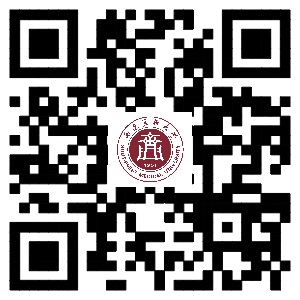 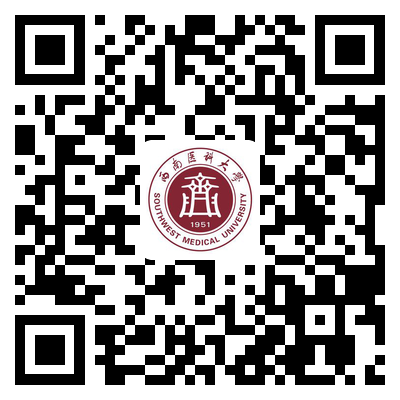   学校官网                       人事处官网四、来校考察路线：1、航班直飞泸州。到达云龙机场后，乘坐95路公交车到泸州客运中心站下车，步行20分钟或搭乘出租车起步价即到西南医科大学城北校区。2.高铁直达泸州。出站后搭乘出租车起步价即到西南医科大学城北校区。3.其它到达方式。（1）可以飞抵附近的宜宾机场。宜宾机场距离泸州约90分钟。    （2）可以飞抵重庆机场，然后在T2、T3航站楼乘至泸州的机场大巴专线，全天候滚动发车，购票及上车地点位于航站楼内，较方便；也可拼车到泸州，泸渝快的订票电话18980257979，票价约150元/人，需在航班起飞前预定。（3）可以飞抵成都，然后可选择坐客车直达泸州，也可在成都东站坐高铁到泸州站。4、乘高铁到成都，转车到泸州：成都东站—泸州站（约90分钟）。来我校考察面试的博士，我校可报销一定的交通费及住宿费(须报销凭证)。具体请与我校工作人员联系。二级单位招聘岗位所需专业引进人数临床医学院·附属医院（含康复医学系、儿科学系、医学影像系、麻醉学系、医学检验系）教师/医师/专职科研人员临床医学（肝胆外科骨科、神经外科、胸心外科、消化内科、血液内科、风湿免疫、心血管内科、影像医学与核医学等）7中西医结合学院·附属中医医院教师/医师中医学、中西医结合、临床医学4口腔医学院·附属口腔医院教师/医师/专职科研人员口腔医学、口腔临床医学、干细胞与再生医学、分子生物学、生物材料学、肿瘤学2基础医学院教师临床医学、基础医学（人体解剖学、组织胚胎学、病理生理学免疫学等）、生理学、生物化学与分子生物学、生物技术3药学院教师药学（药理学、药物化学、药剂学、药物分析等）、中药学1公共卫生学院教师公共卫生与预防医学（流行病与卫生统计学、环境卫生、职业卫生、毒理学、营养与食品卫生学等）、公共卫生、公共管理（社会医学和卫生事业管理、健康行为学）1心血管医学研究所科研人员基础医学、生物学、药学、统计学、生物医学工程、计算机4药物与功能性食品研究中心科研人员纳米医学、细胞分子生物学、心血管药理学4医学基础研究中心科研人员生物信息学，生物化学与分子生物学，遗传学，药理学4护理学院、医学信息与工程学院、马克思主义学院、法学院、外国语学院、体育学院等其它院系教师与该院系匹配的有关专业4引进类别安家费租房补贴薪酬及待遇科研启动经费A类博士税前25-30万元(自然学科）；税前20-25万元（人文学科）（另有泸州市政府提供的安家费补助及岗位激励约10万元。学校发放部分按12个月平均发放）提供房租补贴1500元/月，最长24个月。基本工资标准按国家政策兑现中级职称待遇（专十级），校内绩效享受校聘副教授待遇3年，3年后按实际职称兑现待遇人文学科类：10-15万元；自然学科类：15-20万元B类博士税前15-20万元（自然学科）；税前10-15（人文学科）（另有泸州市政府提供的安家费补助及岗位激励约10万元。学校发放部分按12个月平均发放）提供房租补贴1500元/月，最长24个月。工资标准及校内绩效执行中级职称待遇（专十级）人文学科类：5-10万元；自然学科类：10-15万元